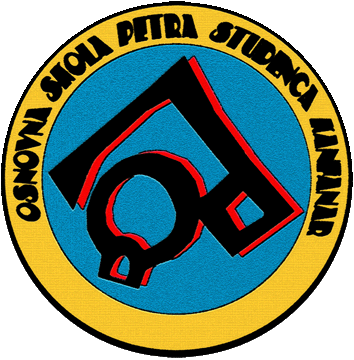  OSNOVNA ŠKOLA PETRA STUDENCA  DVIGRADSKA 3, 52 352 KANFANAR Tel. / fax. 052/ 825 – 022, e- mail: ured@os-pstudenca-kanfanar.skole.hr KLASA:602-02/17-01/15URBROJ:2171/03-01-17-13Kanfanar, 23.05.2017. Na temelju članka 72. Statuta Osnovne škole Petra Studenca, ravnatelj donosiO D L U K Uoodgodi pisanog ispita iz vjeronauka za 4. razredOBRAZLOŽENJE:Odgađa se pisana provjera znanja planirana dana 17. svibnja 2017. godine za dan 24. svibanja 2017. godine zbog odlaska djece na terensku nastavu „Škola u prirodi“,  te se donosi Odluka kao u izreci.Ravnatelj:							Dario Kukuljan, prof.